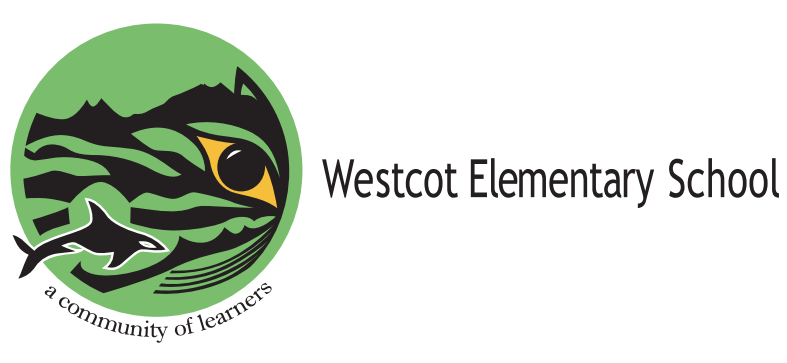 PAC MEETING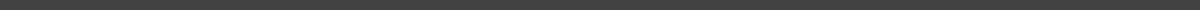 Wednesday January 17, 2024 / 9:30 AM PRESENT: Cathie, Ana, Cory, Nick, Lirica, Clara, Leila, Sarah, Sophia, Michelle, Kelly, Wenrong, Elan, Winnie, Echo, Anita, Malini, Nazli, Nicole, Emma, Nicole, ShanShan, ShellyPRINCIPAL’S REPORTThank you’s: Staff Christmas candles, Beanies, Diwali table, Hanukkah celebrations, Raz kids Enrolment and Staffing: ·         Staff that are currently on maternity leave have had their babies.  There have been new staff and everything is going well.·        Enrollment for new kindies in-catchment are already full for one class. There are waitlists for every single grade for next year already.  If families know they will not be returning for the 2024 – 2025 school year, please let Ms. Satchell know as soon as possible.  Special Events:Grade 7s have had open houses at Sentinel and West Vancouver Secondary.  They have been invited to events at both schools.   Basketball practices have started alreadyLunar New Year celebrations on February 2nd in the gymNowruz celebrations on March 8th in the gymReading Link Challenge have had a meetingCaribou Math Contest – students did their 3rd test this morningPink Shirt Day is on February 28th.  Cathie will discuss with Ms. Marshall about our Pink Shirt Day dance with the WVPDFamily Teams discussed Spirit Days and chose board games as an eventMr. Mee’s Musical Showcase involving grades 4-7 will change to new date of April 25thFINANCIAL REPORT Treasurer presented our current financialsCathie requested an interactive screen to replace a broken projector.  This will be set up in the learning support room.  It cost $2500.  We have the funds to purchase this so agreed to go ahead with purchase.Maryam (parent volunteer) will be shadowing the treasurer position and hopefully will be able to takeover for next school year.  HOT LUNCHStarting January, we no longer need parent volunteers.  The vendors are organizing the orders in divisions and then EA staff and their students are distributing them in the classrooms.Hot lunches that were cancelled for today’s snow day will have the amounts credited to their Munchalunch accounts.If tomorrow school is also cancelled, everyone will be notified by 6:30am and hot lunches will be credited again to Munchalunch accounts.DPACStina, Lirica and Sarah attended the DPAC presentation last week where they talked about different tools for learning resourcesPlease see other attachment for the presentation slidesOne good idea for resources is a school list of parent “areas of expertise”, that teachers may access as a resourceRecommendation to look at the School District website and find Digital Resources for tools our schools are usingNEW BUSINESS:Spring Fling: Event date is Thursday June 13th from 3-6pm.  We will be having activities like last year - bouncy castles, silent auction, jolly jars, etc.  Will start meetings in mid-February.  Calling out for volunteers, please reach out to Sarah at westcotspringfling@gmail.com Request to Cathie to please tell parents that use St. David’s church to please park in the marked parking stalls, not in the middle of the entry/exit driveway, as that restricts traffic flowKindergarten in-district applications should hear on February 1st whether they are accepted at Westcot or notDynamo Fencing is offered at Westcot again.  Notices are in the process of going out.Afterschool Basketball program is currently for grade 7s.  Cathie will ask Mr. B if it is open to younger grades. The Lunar New Year school performance requests to have a rehearsal time before event day.  Cathie will contact Emma to schedule thisMeeting adjourned at 10:19am